Интернет-магазин женского трикотажа фабрики «СТИЛЬ»Индивидуальный предприниматель Гусарова Екатерина Александровна.ИНН 470707486091.ОГРНИП 314784709801067.Бланк возврата товараВозвращаемый товарВозврат денежных средств осуществляется ТОЛЬКО безналичным банковским переводом: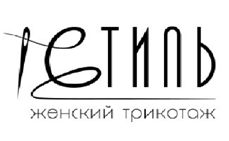 8 (911) 083-64-62kingstylespb@mail.ruwww.kingstylespb.ruФамилияИмяОтчество№ заказаДата заказаНаименованиеКоличествоПричина возвратаНаименование банкаБИК банкаИНН банкаКПП банкаКорреспондентский счет банкаЛицевой счет|__|__|__|__|__|__|__|__|__|__|__|__|__|__|__|__|__|__|__|__|(20 знаков)ФИО получателя